Time Out for Parents: Children with Special Needs Course Westbury Leigh CofE Primary School, Sandalwood Rd, Westbury BA13 3URWednesday 13th May 2020  10.00am – 12.00pm: Session 1 ‘Parenting Children with Special Needs’.Wednesday 20th May 2020 10.00am – 12.00pm: Session 2 ‘Self Esteem’.Wednesday 27th May – No Group session Half Term HolidayWednesday 3rd June 2020 10.00am – 12.00pm: Session 3 ‘Coping with Feelings’.Wednesday 10th June 2020 10.00am – 12.00pm: Session 4 ‘Understanding Behaviour’.Wednesday 17th June 2020 10.00am – 12.00pm: Session 5 ‘Managing Behaviour’.Wednesday 24th June 2020 10.00am – 12.00pm: Session 6 ‘Home and School’.Wednesday 1st July 2020 10.00am – 12.00pm: Session 7 ‘The Wider Family’.To book your place or make a referral please contact Claire Turner 07767 230 082 or email  claire.turner@wiltshire.gov.uk or Claire.Townsend@wiltshire.gov.uk 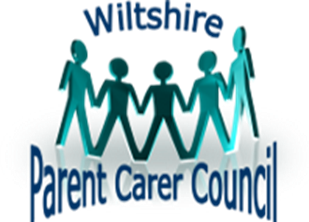 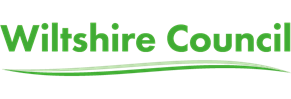 